Serie Physique :Mouvement d’un projectile EXERCICE1Un joueur de tennis lance, d’un point o origine du repère R : (o, i , j) , un ballon de masse m supposéponctuel avec une vitesse initialev0 faisant un angle α avec l’horizontale, (voir figure ci-dessous).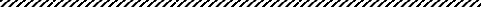 iFiletL = 23,77 mOn néglige tous les frottements.I-  1°) Déterminer dans le repère R les composantes de l’accélération a du ballon. 2°) Sachant que le ballon est lancé à l’origine des temps t0 = 0s. Etablir dans le repère R :  les deux lois horaires du mouvement ;                                                                                       3°) Montrer que l’équation de la trajectoire s’écrit :                                                                     II-Le filet de hauteur h = 1m se trouve à une distance d = 5 m du point o.1- Exprimée V0 en fonction de α x, y et g                                                                                            2-Déterminer la valeur minimale v0   min pour que le ballon passe juste au dessus du filet,  α = 45 III- Pour une autre lancée avec une vitesse initiale de valeurV0 = 12.9 m.s-1 et α = 45°1°) Déterminer la date tS à laquelle la vitesse du ballon devient horizontale. En déduire xS.        A2°) Déduire l’abscisse du point d’impact P du ballon sur le sol.                                                     C3°) Vérifier que le ballon tombe dans le terrain. On donne la longueur du terrain L = 23, 77m   CEXERCICE N°2Un enfant lance une petite pierre supposée ponctuelle d’un point A situé à 1,2 mDu sol avec une vitesse initiale  incliné d’un angle α par rapport à l’horizontale . On néglige la résistance de l’air 1) Déterminer l’expression des composantes du vecteur accélération de la pierre dans le repère ( O ,  ,  ) 2) Déterminer l’expression des composantes du vecteur vitesse  de la pierre en fonction du temps 3) Trouver l’expression des coordonnées de la pierre au cours de son mouvement , en déduire l’équation de la trajectoire dans le repère ( O ,  ,  ) 4) a quelle instant la vitesse de la pierre deviendra t-elle horizontale ? en déduire la hauteur maximale que peut atteindre la pierre par rapport au sol5) trouver les coordonnées du point P où la pierre touche le sol supposé horizontalOn donne : α = 45° ;   = 10 m.s-2   ; V0 = 20 m.s-1  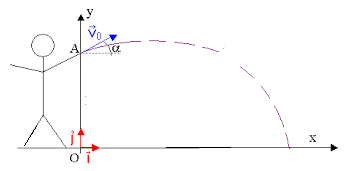 Exercice 3 :Un avion de guerre en mouvement rectiligne horizontale à la vitesse V = 360 km.h-1Survole une région d’un ennemi à une altitude de 80 m . le but est bombarder un objet fixe O considéré comme origine du repère ( O ,  ,  ) . à l’origine de temps t = 0 , une bombe est lâchée de l’avion , elle peut exploser au toucher du sol 1) choisir l’un des points A,B ou C au quel la bombe doit être lâchée pour qu’elle tombe au point O , tracer alors l’allure de la trajectoire 2) On néglige les frottements de l’air , établir les équations horaires du mouvement de la bombe 3) En déduire l’équation de la trajectoire 4) La bombe tombe exactement au point O , quels sont les coordonnées du point auquel la bombe est lâchée 5) Où se trouve l’avion à l’instant où la bombe s’explose ? que doit faire le pilote pour s’échapper des dangers de l’explosion ; On donne :  = 10 m.s-2  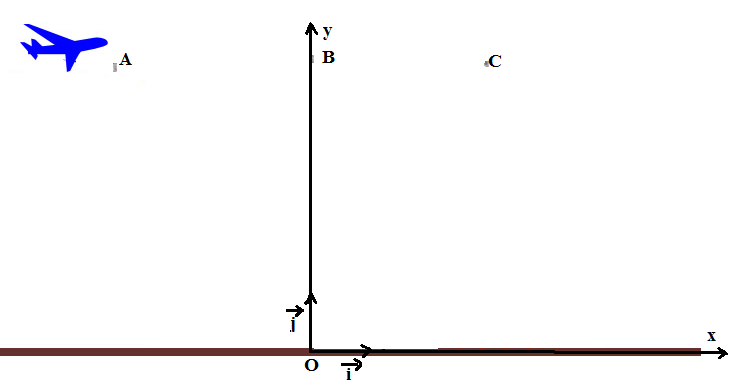 Exercice 3 :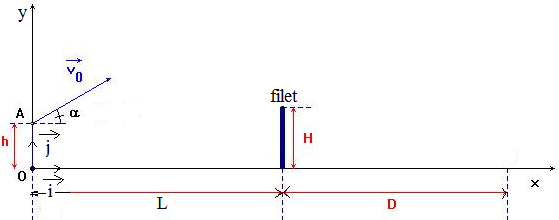 Dans tout l’exercice , on assimilera la balle à un pointMateriel . On prendra  = 10 m.s-2  Au volley ball , le joueur qui effectue le service frappeLa balle à la hauteur h du sol et a la distance L du Filet.La hauteur du filet est H = 2,43 m . la ligne de fond du camp adverse est à D = 9 m du filet .Pour que le service soit bon , il faut que la balle passe au –dessus du filet et touche le sol dans le camp adverse entre le filet et la ligne de fond du camp . Pour simplifier , on supposera que la trajectoire de la balle est située dans le plan de figure (orthogonal au filet ) et on négligera la résistance de l’air . Dans cet exercice , nous allons étudier le service . Pour cela , le joueur saute verticalement et frappe la balle en A pour lequel :                                                   h = 3,5 m   et     L = 12 m la vitesse initiale de la balle  fait un angle α = 7° vers le haut avec l’horizontale : V0 = 18 m.s-11) Etablir les expressions numériques des équations paramétriques de la trajectoire dans le repère ( O ,  ,  ) . On prendra l’origine des temps au moment de la frappe de la balle en A 2) A quel instant la balle passe - t - elle au – dessus du filet ? A quelle hauteur se trouve- t – elle alors ? 3)  A quel instant la balle touche – t – elle le sol si elle n’est pas interceptée ? a quelle distance de O se trouve – t- elle alors ? le service est – il bon ?  